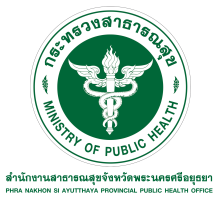 นายพิทยา ไพบูลย์ศิริ นายแพทย์สาธารณสุขจังหวัดพระนครศรีอยุธยา กล่าวว่า เครื่องดื่มแอลกอฮอล์ ถ้าดื่มเป็นระยะเวลานานๆ 
จะทำให้เกิดโรคพิษสุราเรื้อรัง ทำลายตับและสมอง สติปัญญาเสื่อม ควบคุมตัวเองไม่ได้ จิตใจผิดปกติ กล้ามเนื้ออ่อนเปลี้ย เป็นตะคริว ปลายมือปลายเท้าชา กระเพาะอาหารอักเสบ เบื่ออาหาร ร่างกายซูบผอม และถ้าเสพติดมากอาจเกิดโรคตับแข็ง เมื่อไม่ได้เสพจะมีอาการกระวนกระวาย อ่อนเพลีย นอนไม่หลับ เหงื่อออกมาก คลื่นไส้ อาเจียน หัวใจเต้นเร็ว อารมณ์ฉุนเฉียว อาจมีอาการชัก ประสาทหลอน 
เป็นโรคจิต และถ้าดื่มแอลกอฮอล์ร่วมกับยาที่กดประสาท เช่น ยานอนหลับ ยากล่อมประสาท จะเสริมฤทธิ์กันทำให้มีอันตรายมากขึ้นได้	นพ.พิทยา ไพบูลย์ศิริ กล่าวต่อว่า ด้วยพระราชบัญญัติควบคุมเครื่องดื่มแอลกอฮอล์ พ.ศ.2551 มีผลบังคับตั้งแต่ 
วันที่ 14 กุมภาพันธ์ 2551 ซึ่งนับเป็นกฎหมายควบคุมเครื่องดื่มแอลกอฮอล์ฉบับแรกของประเทศไทยที่มีเจตนารมณ์ ในการป้องกัน
เด็ก เยาวชน และประชาชนโดยทั่วไปมิให้เข้าถึงเครื่องดื่มแอลกอฮอล์โดยง่าย ประชาชนควรทราบเกี่ยวกับพระราชบัญญัติควบคุมเครื่องดื่มแอลกอฮอล์ พ.ศ.๒๕๕๑ ดังต่อไปนี้ สถานที่ที่รัฐมนตรีประกาศกำหนดโดยความเห็นชอบของคณะกรรมการ ห้ามขายเครื่องดื่มแอลกอฮอล์ในสถานที่หรือบริเวณรัฐวิสาหกิจ และหน่วยงานอื่นของรัฐ ยกเว้นบริเวณที่จัดไว้เป็นร้านค้า หรือสโมสร, ห้ามขายเครื่องดื่มแอลกอฮอล์ในพื้นที่ประกอบกิจการโรงงานตามกฎหมายว่าด้วยโรงงาน โดยไม่ใช้บังคับกับโรงงานผลิตเครื่องดื่มแอลกอฮอล์ ที่ดำเนินการเป็นปกติธุระในทางการค้าของโรงงานผลิตเครื่องดื่มแอลกอฮอล์, ห้ามขายเครื่องดื่มแอลกอฮอล์ในสวนสาธารณะของรัฐวิสาหกิจหรือหน่วยงานอื่นของรัฐที่จัดไว้เพื่อการพักผ่อนของประชาชนโดยทั่วไป, ห้ามขายเครื่องดื่มแอลกอฮอล์ในพื้นที่ที่อยู่ในกำกับดูแล
และใช้ประโยชน์ของราชการ นอกเหนือจากสถานที่ราชการตามมาตรา27(3), ห้ามขายเครื่องดื่มแอลกอฮอล์ในพื้นที่ที่อยู่ในกำกับดูแล
และใช้ประโยชน์ของ รัฐวิสาหกิจหรือหน่วยงานอื่นของรัฐ, ห้ามขายเครื่องดื่มแอลกอฮอล์ในบริเวณสถานีรถไฟ หรือในขบวนรถที่อยู่บนทางรถไฟตามกฎหมายว่าด้วยจัดวางการรถไฟและทางหลวง, ห้ามขายเครื่องดื่มแอลกอฮอล์ในบริเวณท่าเรือโดยสารสาธารณะ หรือบนเรือโดยสารสาธารณะประจำทาง, ห้ามขายเครื่องดื่มแอลกอฮอล์บนทางตามกฎหมายว่าด้วยการจราจรทางบก, ห้ามขายเครื่องดื่มแอลกอฮอล์บริเวณสถานีขนส่งตามกฎหมายว่าด้วยการขนส่งทางบก ผู้ใดฝ่าฝืนต้องระวางโทษจำคุกไม่เกินหกเดือน หรือปรับไม่เกินหนึ่งหมื่นบาท หรือทั้งจำทั้งปรับ มาตรา ๓๐ ห้ามขายเครื่องดื่มแอลกอฮอล์โดยวิธีการหรือในลักษณะ ดังต่อไปนี้ 1)ใช้เครื่องขายอัตโนมัติ ผู้ใดฝ่าฝืนต้องระวางโทษจำคุกไม่เกิน ๑ ปี หรือปรับไม่เกินสองหมื่นบาท หรือทั้งจำทั้งปรับ 2)การเร่ขาย 3)การลดราคาเพื่อประโยชน์
ในการส่งเสริมการขาย 4)ให้หรือเสนอให้สิทธิในการเข้าชมการแข่งขัน การแสดง การให้บริการ การชิงโชค การชิงรางวัล หรือสิทธิประโยชน์อื่นใดเป็นการตอบแทนแก่ผู้ซื้อเครื่องดื่มแอลกอฮอล์ หรือแก่ผู้นำหีบห่อหรือสลากหรือสิ่งอื่นใดเกี่ยวกับเครื่องดื่มแอลกอฮอล์
มาแลกเปลี่ยนหรือแลกซื้อ 5)โดยแจก แถม ให้ หรือแลกเปลี่ยนกับเครื่องดื่มแอลกอฮอล์ หรือกับสินค้าอื่น หรือการให้บริการอย่างอื่นแล้วแต่กรณี หรือแจกจ่ายเครื่องดื่มแอลกอฮอล์ในลักษณะเป็นตัวอย่างของเครื่องดื่มแอลกอฮอล์ หรือเป็นการจูงใจสาธารณชนให้บริโภคเครื่องดื่มแอลกอฮอล์ รวมถึงการกำหนดเงื่อนไขการขายในลักษณะที่เป็นการบังคับซื้อเครื่องดื่มแอลกอฮอล์โดยทางตรงหรือทางอ้อม 
6)โดยวิธีหรือลักษณะอื่นใดตามที่รัฐมนตรีประกาศกำหนดโดยคำแนะนำของคณะกรรมการ ผู้ใดฝ่าฝืน (๒) (๓) (๔) (๕) (๖) 
ต้องระวางโทษจำคุกไม่เกิน ๖ เดือน หรือปรับไม่เกินหนึ่งหมื่นบาท หรือทั้งจำทั้งปรับ มาตรา ๓๑ ห้ามบริโภคเครื่องดื่มแอลกอฮอล์
ในสถานที่หรือบริเวณดังต่อไปนี้ 1)วัดหรือสถานที่สำหรับปฏิบัติพิธีกรรมทางศาสนา 2)สถานบริการสาธารณสุขของรัฐ สถานพยาบาลและร้านขายยา ยกเว้นบริเวณที่จัดไว้เป็นที่พักส่วนบุคคล 3)สถานที่ราชการ ยกเว้นบริเวณที่จัดไว้เป็นที่พักส่วนบุคคล หรือสโมสร 
4)สถานศึกษา ยกเว้นบริเวณที่จัดไว้เป็นที่พักส่วนบุคคลหรือสโมสร หรือการจัดเลี้ยงตามประเพณี หรือสถานศึกษาที่สอนการผสมเครื่องดื่มแอลกอฮอล์และได้รับอนุญาตตามกฎหมายว่าการศึกษาแห่งชาติ 5)สถานีบริการน้ำมันเชื้อเพลิง หรือร้านค้าในบริเวณสถานีบริการน้ำมันเชื้อเพลิง 6) สวนสาธารณะของทางราชการที่จัดไว้เพื่อการพักผ่อนของประชาชน 7) สถานที่อื่นที่รัฐมนตรีประกาศกำหนด๗.๑) ในบริเวณสถานีรถไฟ หรือในขบวนรถที่อยู่บนทางรถไฟ ๗.๒) ห้ามบริโภคเครื่องดื่มแอลกอฮอล์ในพื้นที่ดังต่อไปนี้ ยกเว้น บริเวณที่
จัดไว้เป็นที่พักส่วนบุคคล หรือสโมสร หรือการจัดเลี้ยงตามประเพณี ๗.๒.๑) พื้นที่ที่อยู่ในกำกับดูแลและใช้ประโยชน์ของราชการ 
๗.๒.๒) พื้นที่ที่อยู่ในกำกับดูแลและใช้ประโยชน์ของรัฐวิสาหกิจหรือหน่วยงานอื่นของรัฐ ๗.๓) ในบริเวณท่าเรือโดยสารสาธารณะหรือบนเรือโดยสารสาธารณะประจำทาง ๗.๔) บริเวณสถานีขนส่งตามกฎหมายว่าด้วยการขนส่งทางบก ๗.๕) บนทางในขณะขับขี่หรือในขณะโดยสารอยู่ในรถ หรือบนรถ ๗.๖) ในพื้นที่ประกอบกิจการโรงงานตามกฎหมายว่าด้วยโรงงาน โดยไม่ใช้บังคับกับการบริโภคเครื่องดื่มแอลกอฮอล์ที่เป็นขั้นตอนของการผลิตหรือรักษามาตรฐานการผลิตเครื่องดื่มแอลกอฮอล์ ผู้ใดฝ่าฝืนต้องระวางโทษจำคุกไม่เกิน ๖ เดือน หรือปรับไม่เกิน ๑ หมื่นบาท หรือทั้งจำทั้งปรับ										สำหรับบุคคลที่งดดื่มเครื่องดื่มแอลกอฮอล์ได้สำเร็จ ก็คงรู้สึกว่าตนเองมีสุขภาพดีขึ้นแข็งแรงสดชื่นมากกว่าช่วงที่ดื่มเหล้า 
และอาจมีเงินเหลือให้เก็บหรือใช้จ่ายเพิ่มขึ้น เนื่องจากไม่ต้องเสียเงินไปกับการซื้อเหล้าหรือกับแกล้ม นอกจากนี้ยังช่วยให้ครอบครัว
มีความสัมพันธ์ที่ดีขึ้น หากผู้ดื่มไม่ประสบความสำเร็จในการลดปริมาณการดื่มลง ควรปรึกษาแพทย์ในสถานบริการสาธารณสุขใกล้บ้าน
เพื่อรับความช่วยเหลือต่อไป และหากมีปัญหาหรือข้อสงสัย โทรสายด่วน 1413 ศูนย์ปรึกษาปัญหาสุราทางโทรศัพท์